PÁLYÁZATI FELHÍVÁSA Gazdaságtudományi Kar pályázatot ír ki a 2017/2018. tanév első félévéremesterképzési szakmai ösztöndíjelnyerésére.A mesterképzési szakmai ösztöndíj odaítélése a Debreceni Egyetem Hallgatói Térítési és Juttatási Szabályzatának 13/A. §-ában, valamint a kari kiegészítés 2. §-ában megfogalmazottak figyelembevételével történik. Az ösztöndíj a KTB-hez benyújtott pályázat alapján egyszeri alkalommal folyósítható juttatás, összege maximum 30.000 Ft/hallgató. Mesterképzési szakmai ösztöndíjban a mesterképzés első évfolyam első félévére beiratkozott állami ösztöndíjas, teljes idejű (nappali tagozatos) képzésben részt vevő hallgatók legfeljebb 50%-a részesülhet.Mesterképzési szakmai ösztöndíjban az a pályázó részesülhet, aki:a mesterképzés első évfolyam első félévére beiratkozott (jelenleg csak a 2017/2018. tanév I. félévében felvett hallgatók), aktív hallgatói jogviszonnyal rendelkezik, állami ösztöndíjas, teljes idejű (nappali tagozatos) képzésben vesz részt,a mesterképzés első félévében legalább 20 kreditet vett fel,a mesterképzésre felvételi jogalapot jelentő előző képzése során legalább 3.00 összesített korrigált kreditindexet ért el,az alapképzési oklevele legalább jó minősítésű.A pályázatnak tartalmaznia kell:az előző tanulmányok összesített korrigált kreditindex értékét (a Debreceni Egyetemen végzett hallgatóknak ezt nem kell igazolni, csak a pályázati űrlapon feltüntetni, más intézményekben végzettektől hivatalos, az intézmény által kiállított igazolást kérünk róla),az alapképzési oklevél fénymásolatát,nyelvvizsga bizonyítvány(ok) másolatát.A mesterképzési szakmai ösztöndíj odaítéléséről a Kari Tanulmányi Bizottság dönt.Az elbírálás során első helyen az alapképzésben nyújtott teljesítményt (összesített korrigált kreditindex), második helyen az alapképzési oklevél minősítését, harmadik helyen a hallgató mesterképzésének első félévében felvett kreditek számát kell figyelembe venni. A pályázatok elbírálásánál előnyt jelent, ha a hallgató több nyelvvizsgával rendelkezik.A pályázat beadási határideje: 2017. szeptember 29. (péntek) 12.00 óraA pályázatokat a Tanulmányi Osztály 3-as irodájában Ombódiné Erdey Zsuzsának kérjük leadni ügyintézési időben.2017. szeptember 15.								Dr. Erdey László										oktatási dékánhelyettes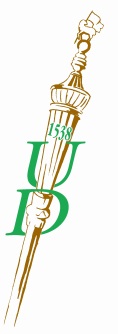 D E B R E C E N I  E G Y E T E MGazdaságtudományi KarTANULMÁNYI OSZTÁLY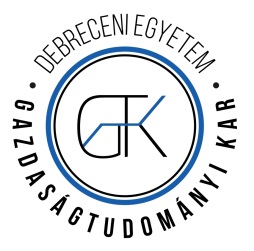 